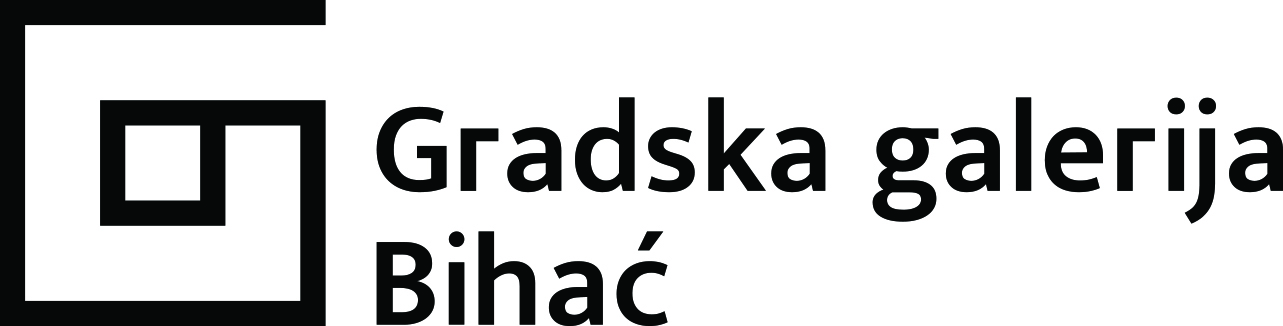 Bosanska 15                                                                                                                      Identifikacijski broj 426311195000377 000 Bihać BIH                                                                                                                                      Porezni broj 11003040Tel. +387 37 22 30 83                                                                                                                                   www.ggbihac.com/info@ggbihac.com/                                                                                                                      gradskagalerija@bih.net.baJavni natječaj“EkoArt” 2023.Ime i prezime(ako je grupa autora ime i prezime nosioca projekta)MjestoŠkolaRazred Kategorija:                               plakat/videoNaziv rada